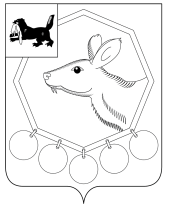 ДУМАМУНИЦИПАЛЬНОГО ОБРАЗОВАНИЯ «БАЯНДАЕВСКИЙ РАЙОН»РЕШЕНИЕ_______________________________________________________«О порядке определения размера  районного фонда финансовой   поддержки поселений на 2015 год  и на плановый период 2016 и 2017 годов».  На основании Закона Иркутской области от 22.10.2014г №74-ОЗ «О  межбюджетных трансфертах и нормативных отчислений доходов в местные бюджеты»    установить:1.Размер районного фонда финансовой поддержки поселений 7,5 % от объема налоговых доходов и размера дотации на выравнивание бюджетной обеспеченности бюджету муниципального района из областного  бюджета утвержденный законом Иркутской области.2.Коэффициент культуры для поселений МО «Баяндаевский район 1.3.Для определения коэффициента структуры потребителей бюджетных услуг  поселений, следующие весовые коэффициенты:В1-0,8 весовой коэффициент масштаба поселений;В2-0,1 весовой коэффициент урбанизации населения;В3-0,1 весовой коэффициент расселения населения;В1+В2+В3=1          4. Для определения коэффициента стоимости бюджетных услуг поселений,       следующие весовые коэффициенты:        В1-0,5 весовой коэффициент дифференциации заработной платы:        В2-0,4 весовой коэффициент уровня цен;        В3-0,1 весовой коэффициент стоимости ЖКХ;        В1+В2+В3=1     Председатель думы МО «Баяндаевский район»                                                           В.И.ЗдышовМэр района                                                                                      А.П.Табинаевс.Баяндай    «29"декабря 2014г. № 4/3